BUKTI NOTA PEMBELIAN BARANG DAN TRANSFER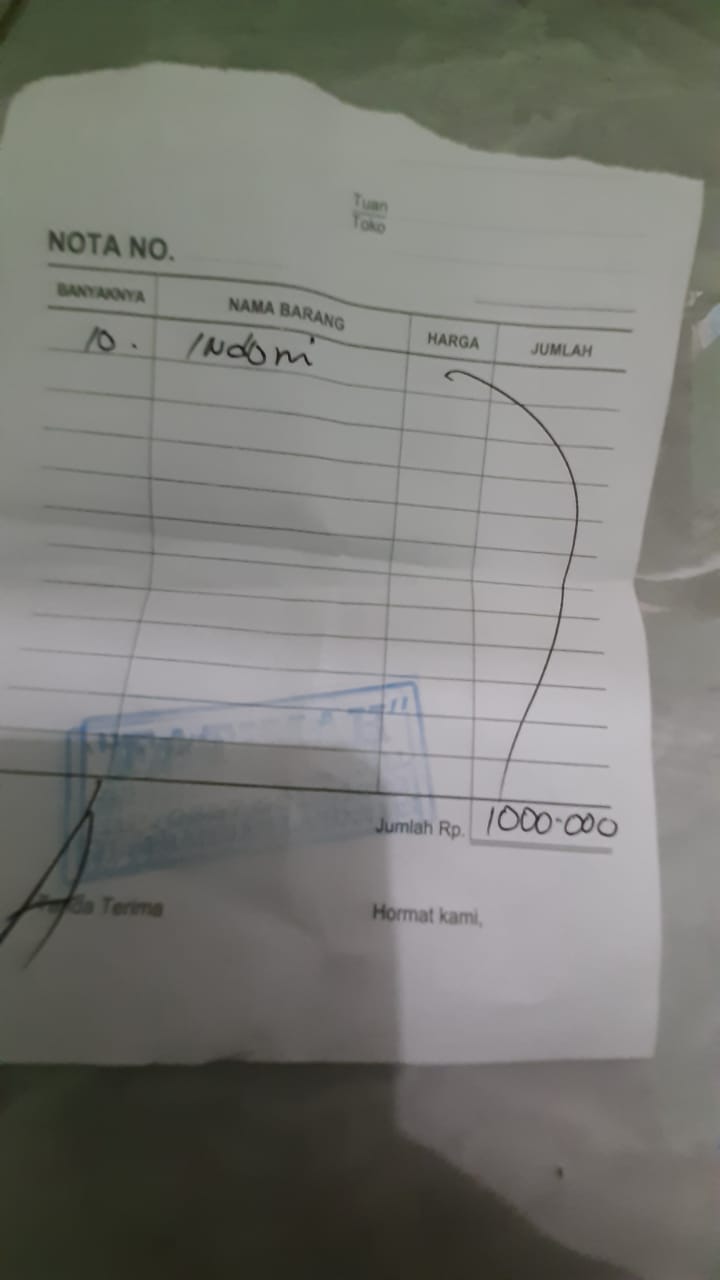 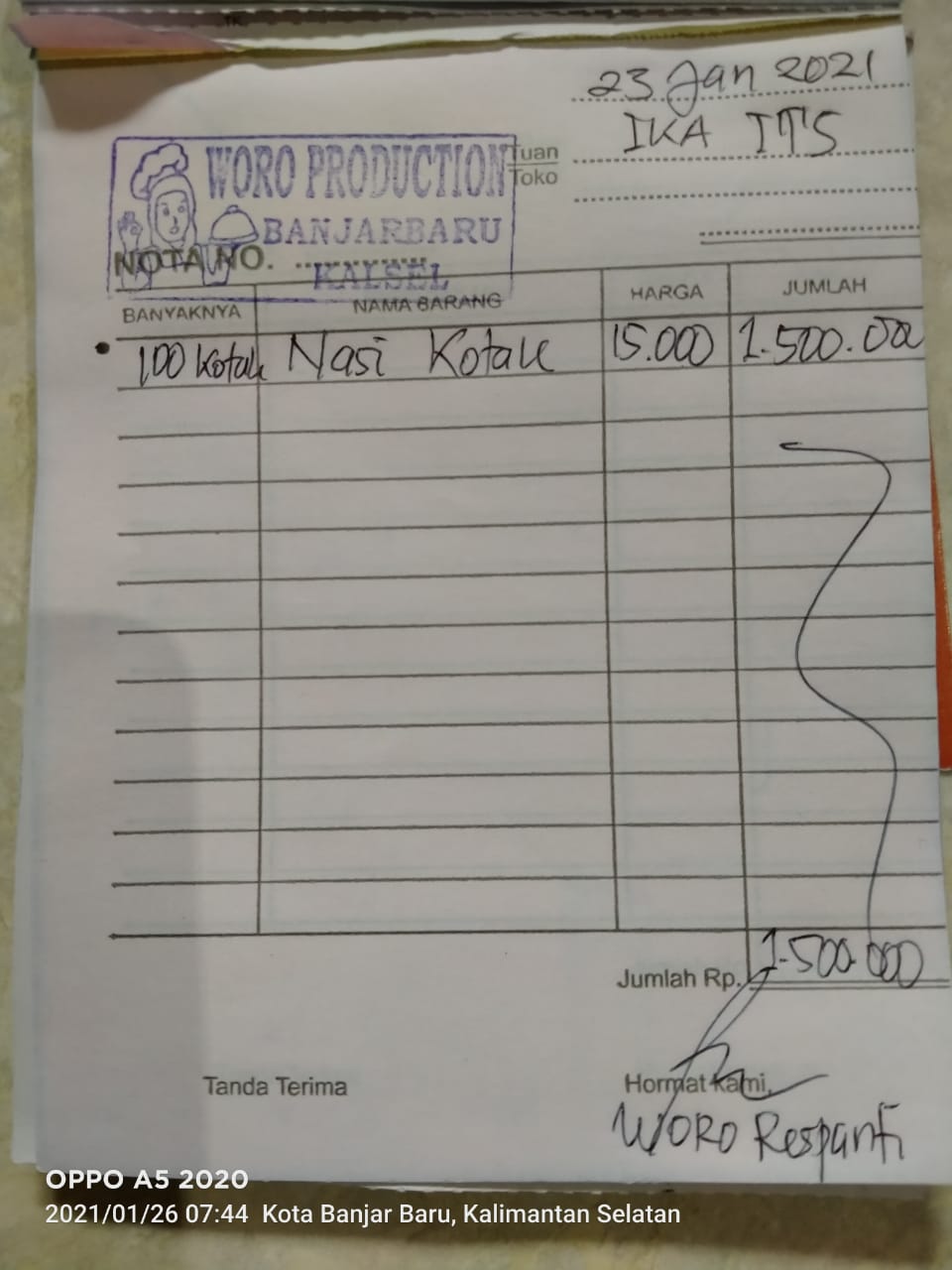 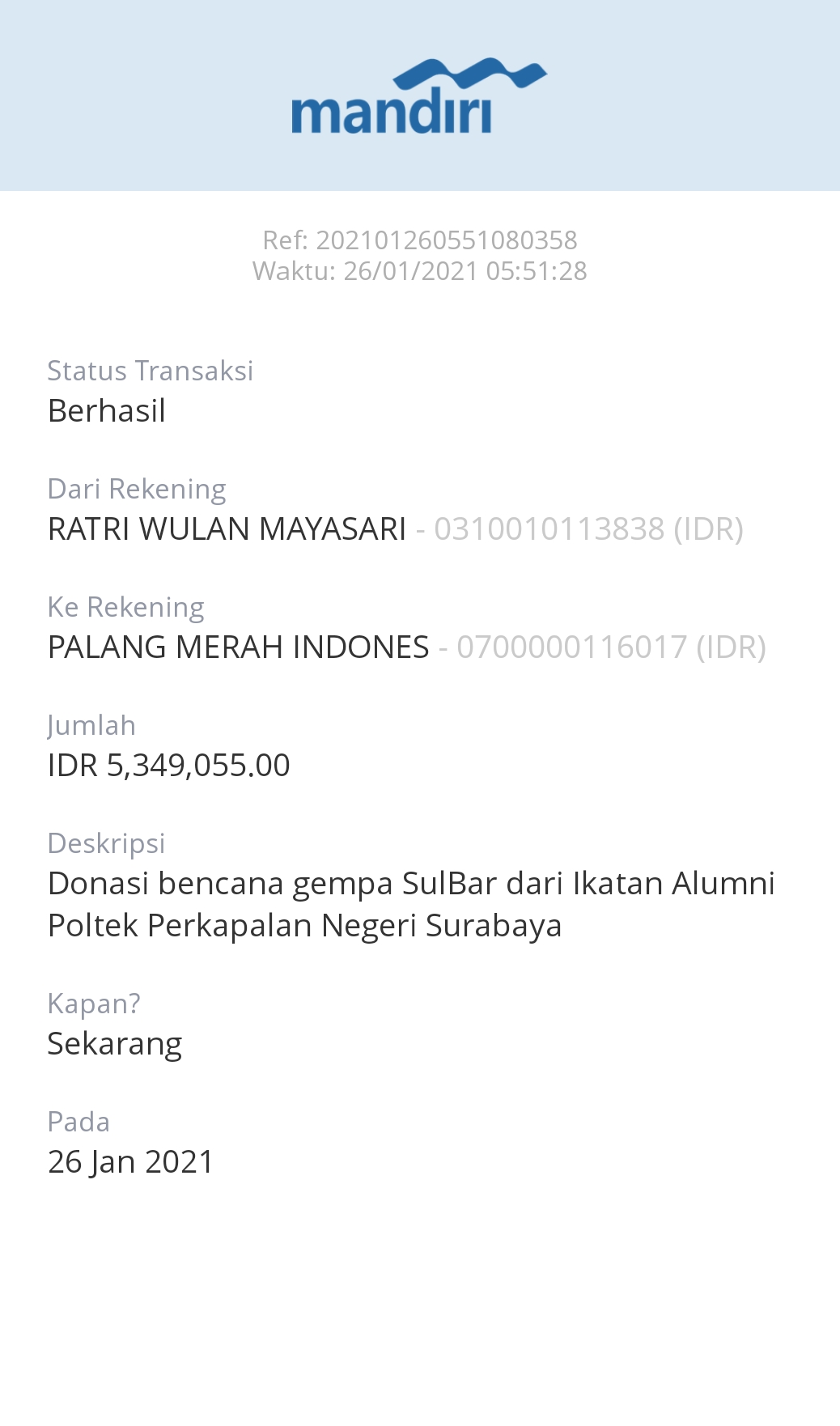 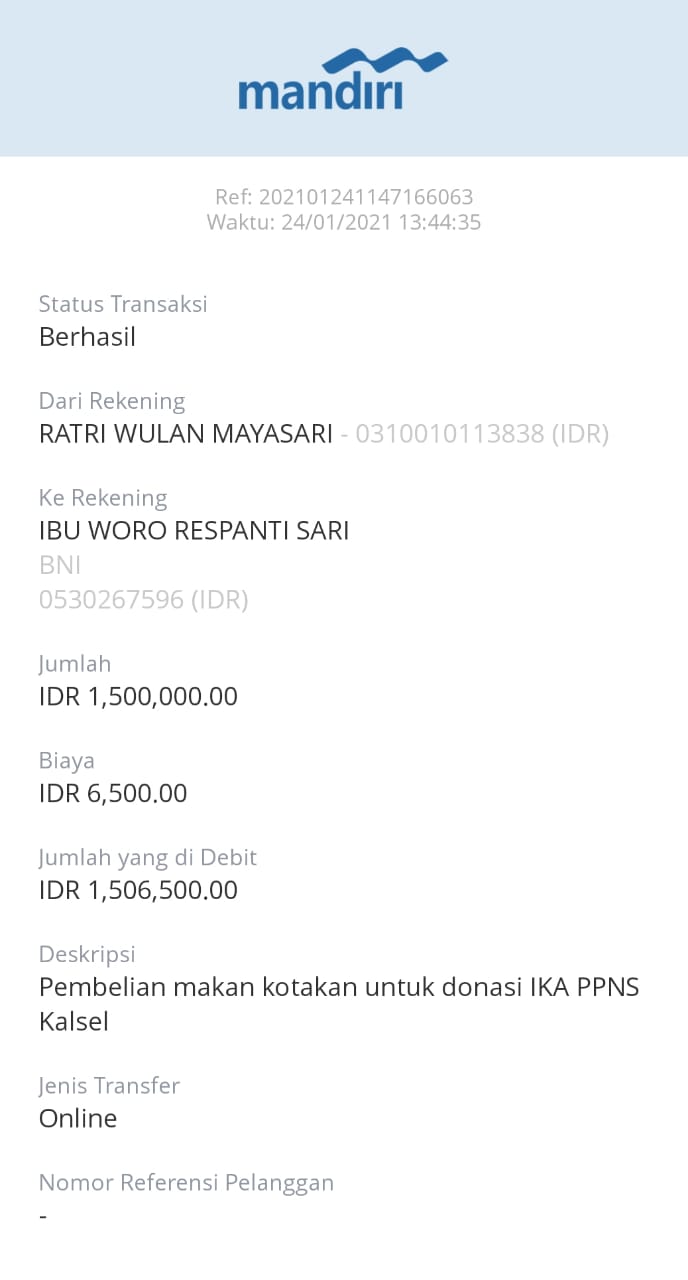 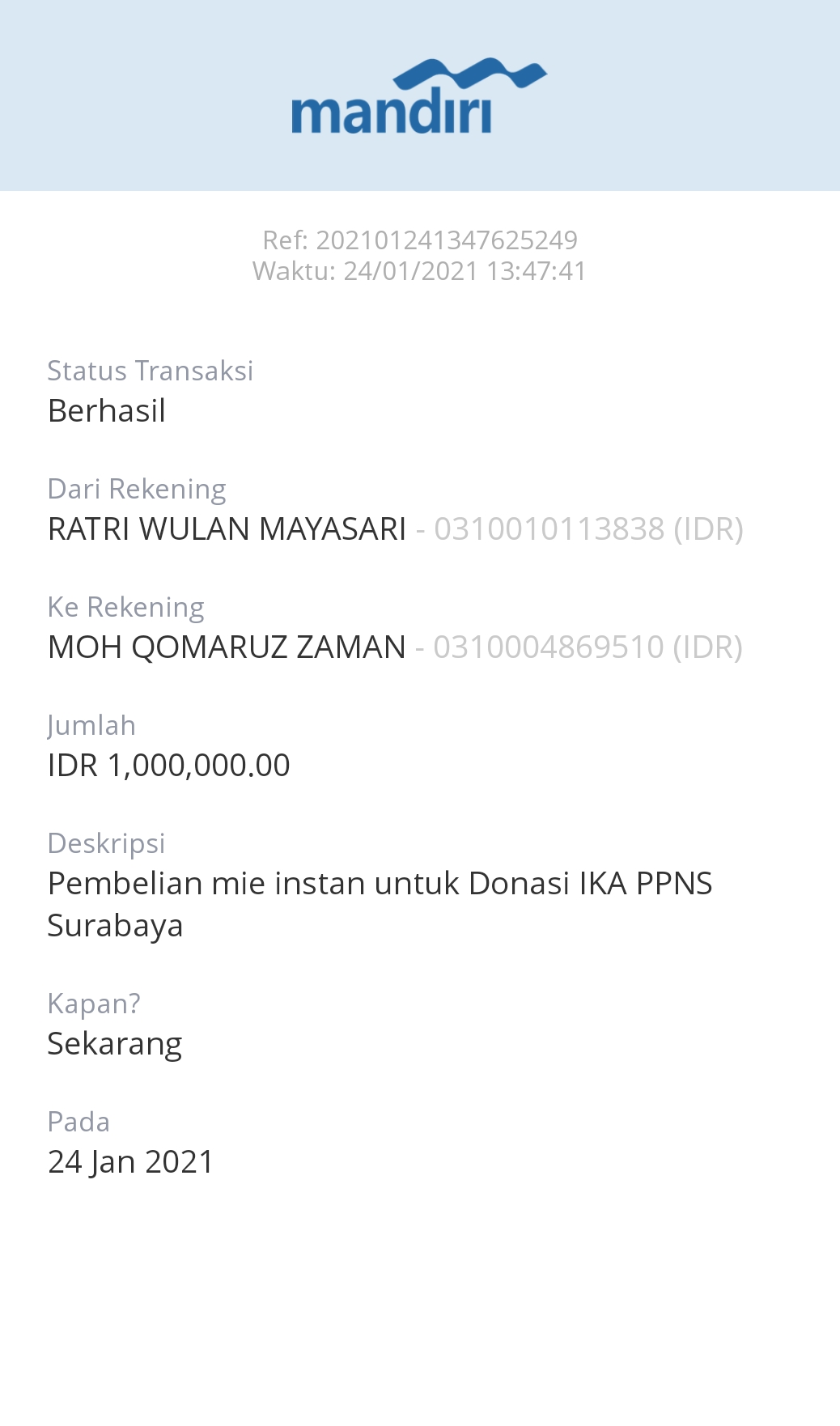 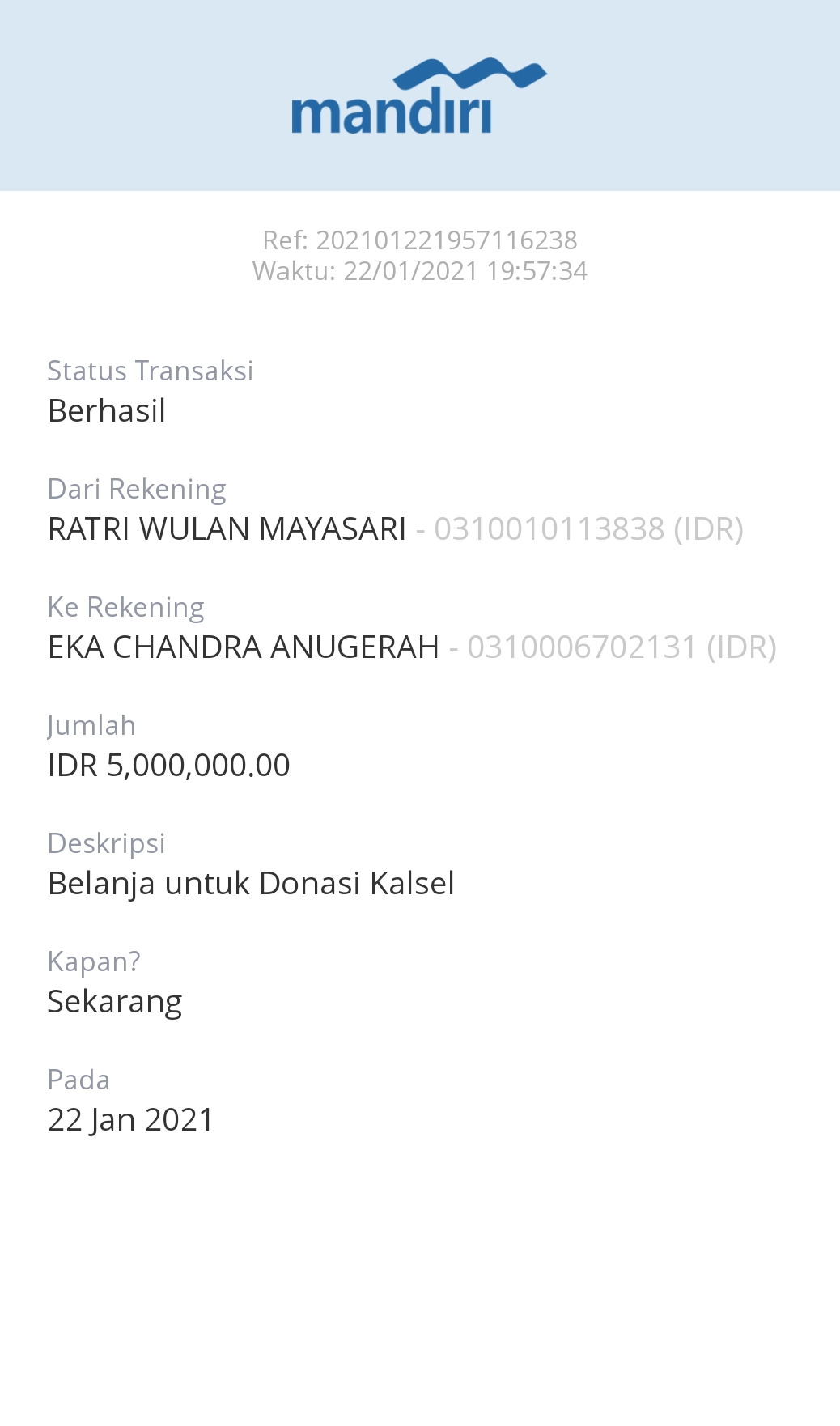 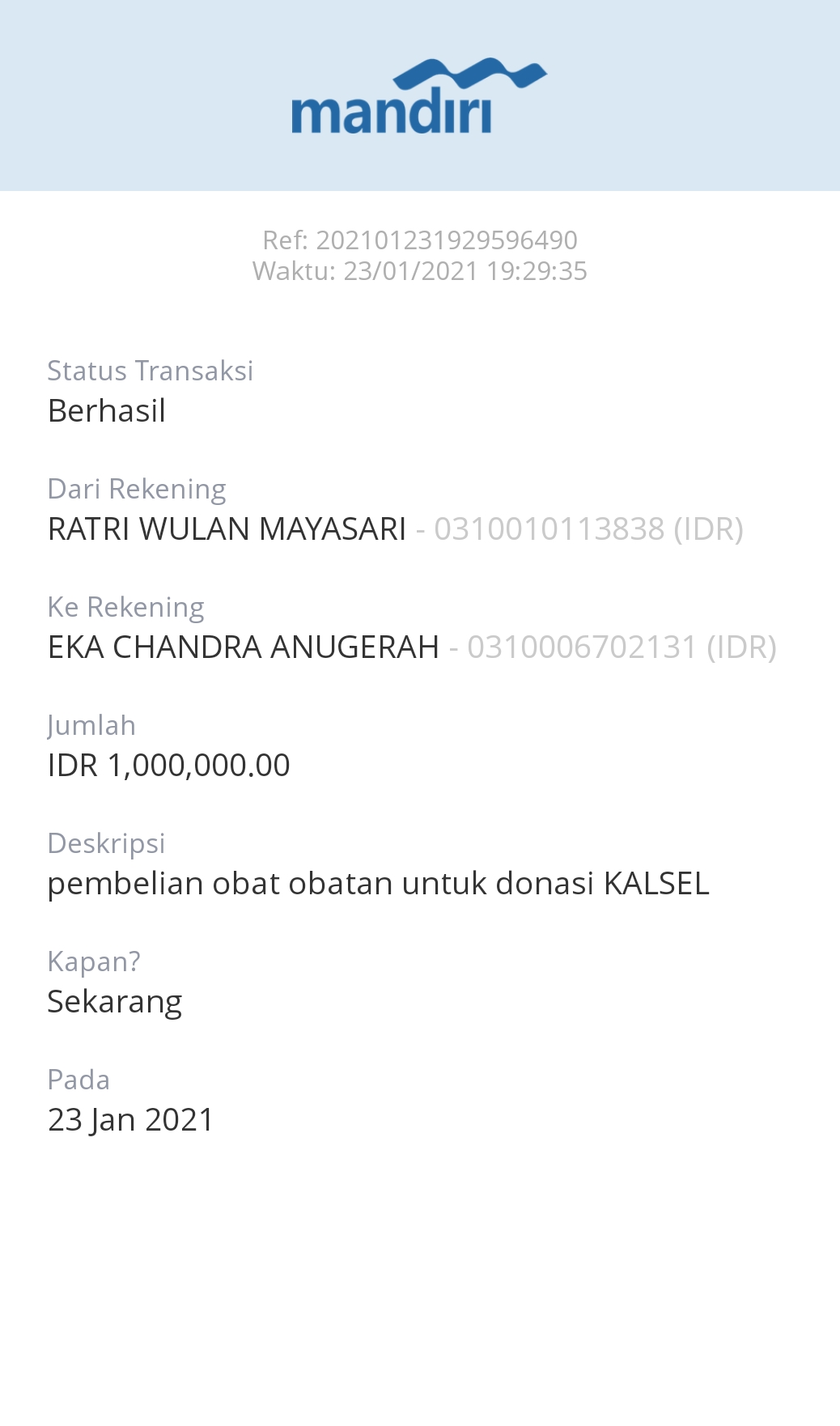 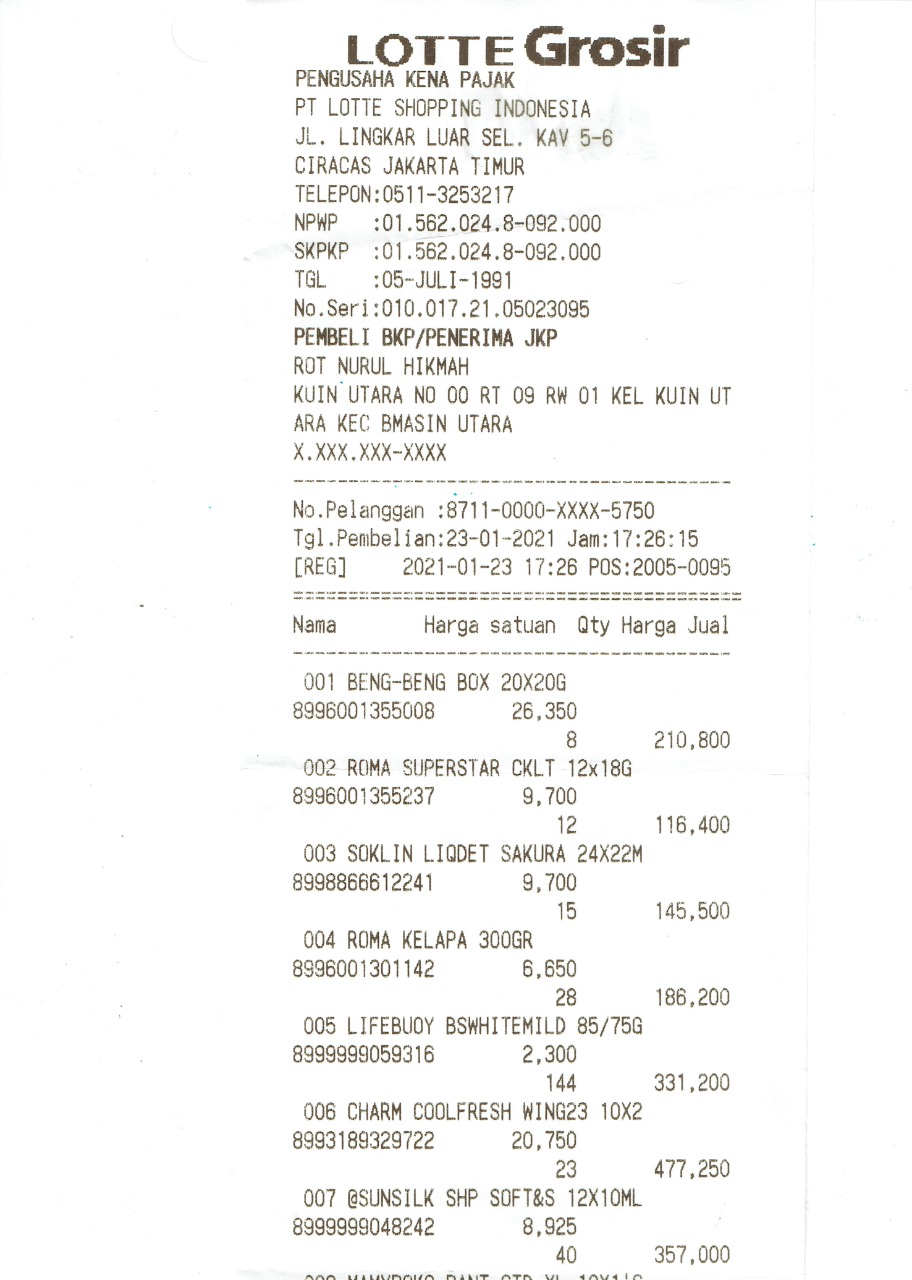 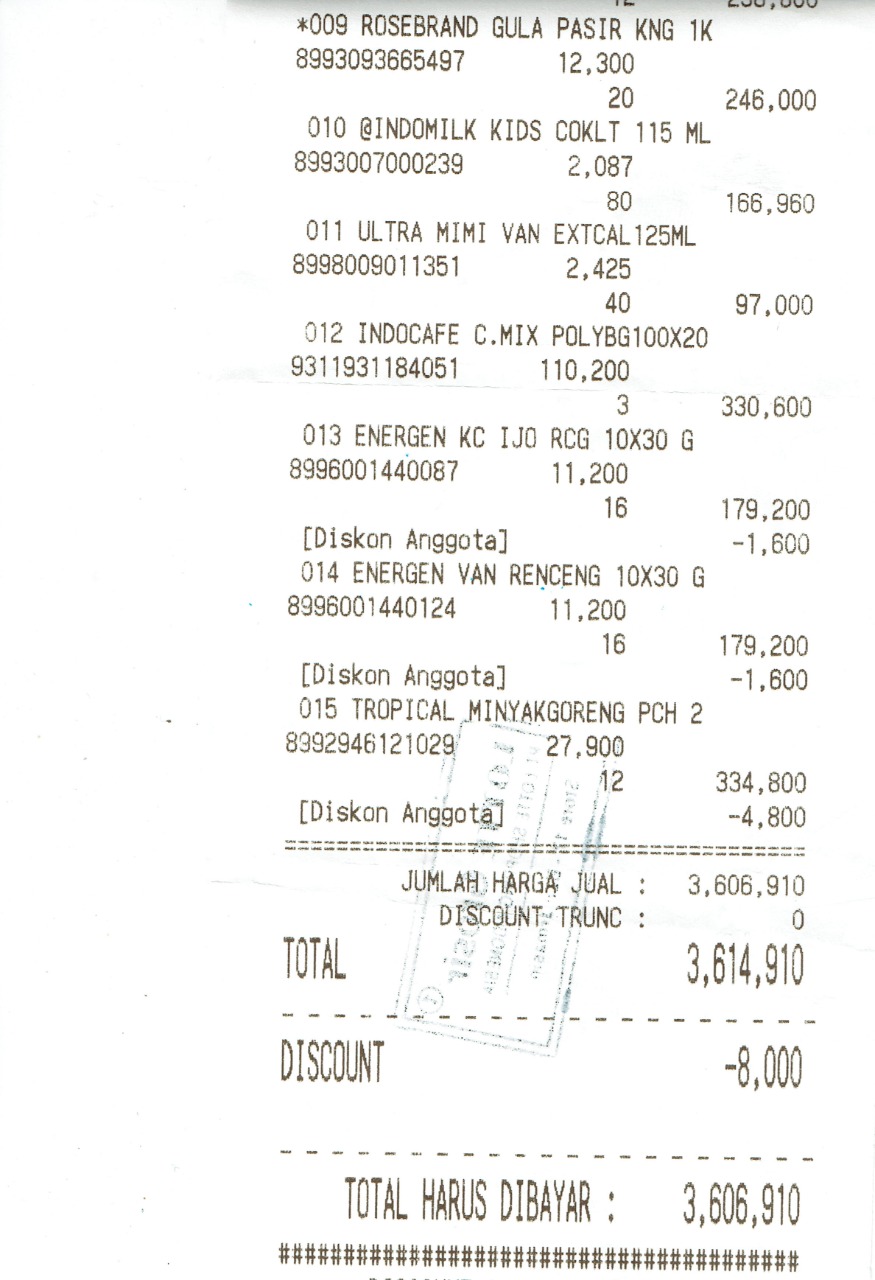 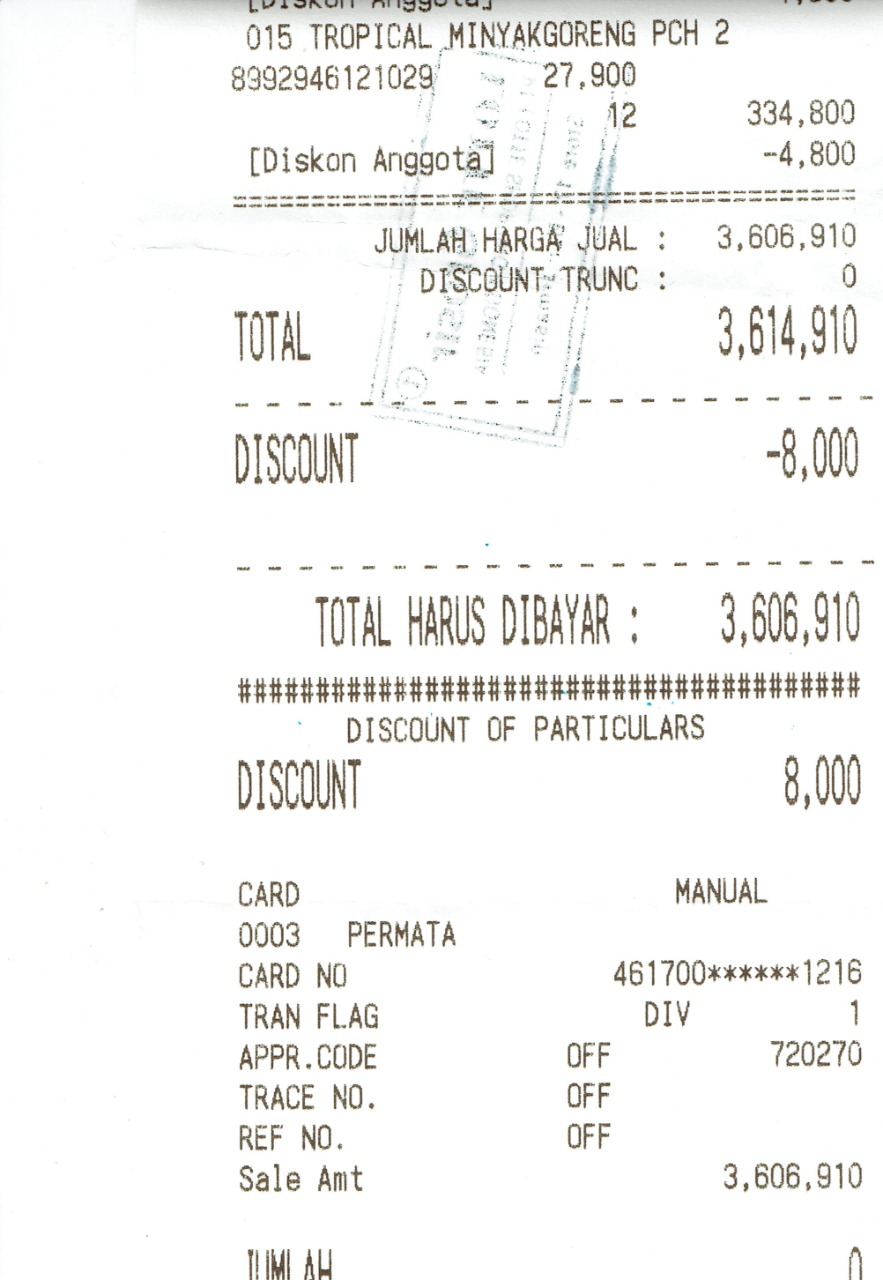 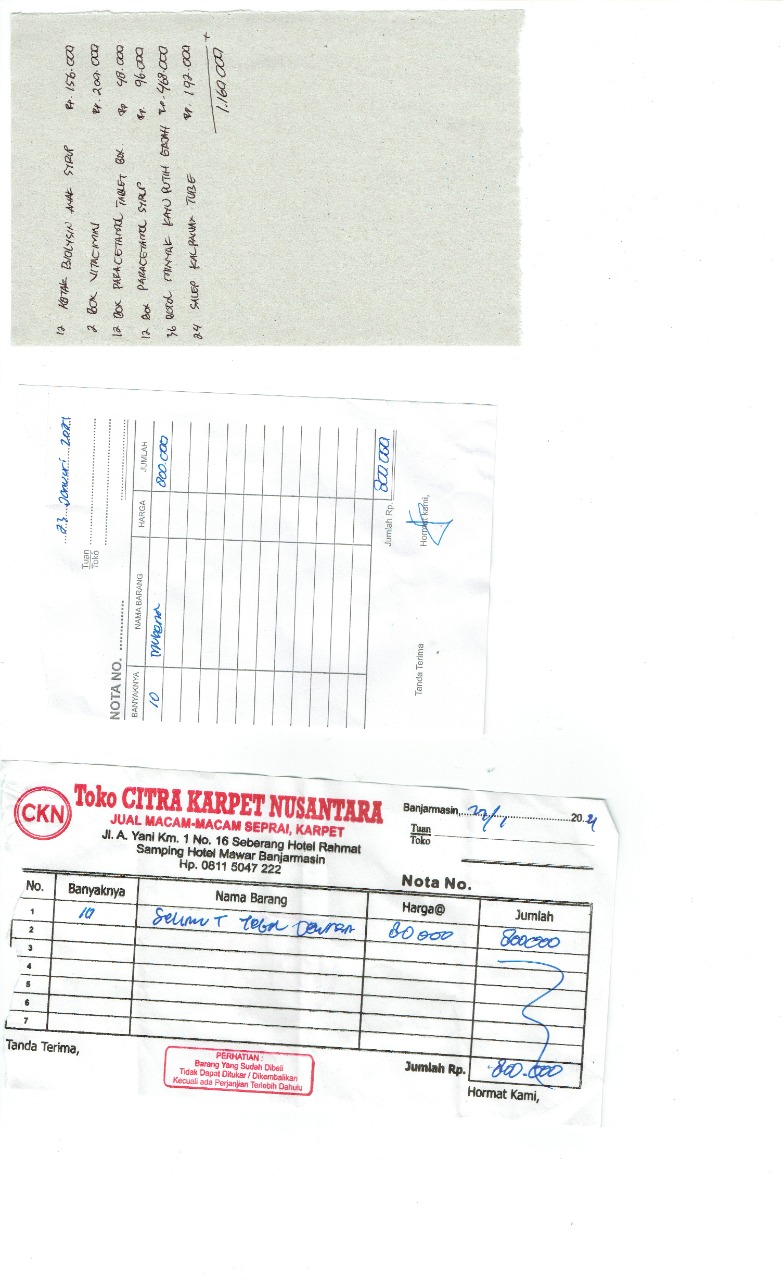 DeskripsiDebitKreditSaldoSaldoDateDeskripsiDebitKreditDebitKreditDateHasil Pengumpulan DonasiRp	         13.855.555Rp		            -Rp    13.855.555Rp	             -21-01-21Pembelanjaan IRp		5.356.910Rp       8.498.645Rp	             -22-01-21Pembelanjaan II (obat-obatan)Rp		1.160.000Rp       7.338.645Rp	             -23-01-21Pembelian 100 Nasi KotakRp		1.506.500Rp       5.832.145Rp	             -24-01-21Pembelian Mi instanRp		1.000.000Rp       4.832.145Rp	             -24-01-21Donasi Gempa Sulawesi Barat ke PMI Sulbar Rp		5.349.055Rp       (516.910)Rp	             -26-01-21Hasil Pengumpulan DonasiRp 		766.910Rp         250.000Rp	             -26-01-21Donasi Gempa Sulawesi Barat ke PMI SulbarRp		  250.000Rp	             -Rp	             -26-01-21